1.)     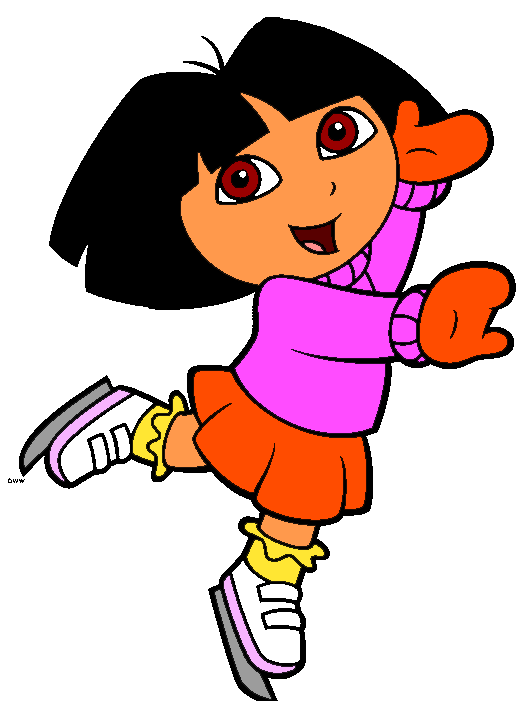 Eda’nın cümlesinin sonuna hangi noktalama işareti konmalıdır?                                                                              A. ( . )             B. ( ! )           C. ( ? )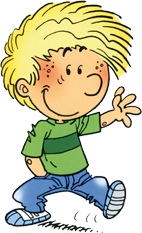 2.)                                                                                                               A. Dağ          B. Ali       C. Öğretmen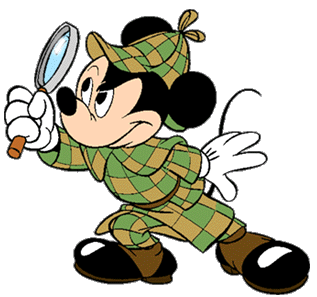 3.) A. Benim en sevdiğim yemek pilavdır.                      B. Sabaha kadar ders çalıştım.              C. Bizim evin kedisi dün kayboldu.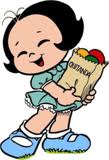 4.) A. araba       B. masal        C. idare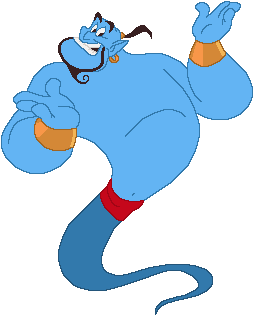 5.) A. patetez      B. zürafa     C. pembe6.) 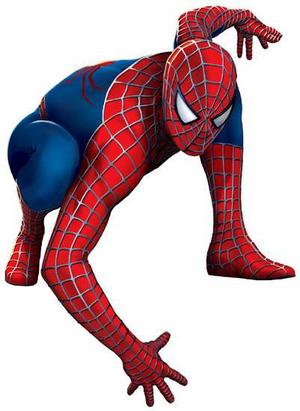 A. kel – e – bek         B. da – i – ma              C. a – part – man                                                            7.) 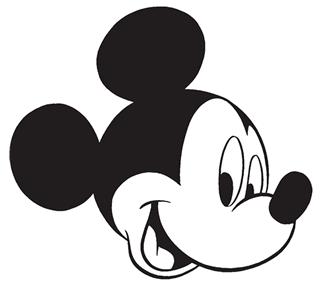                                                                                                                    A. 2 sessiz harf,  3 sesli harf                         B. 3 sessiz harf, 2 sesli harf                             C. 4 sessiz harf, 1 sesli harf                                                                               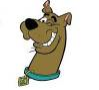 8.) A. Peynir         B. Ankara        C. Zeytin                                                                         9.) 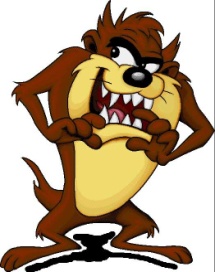 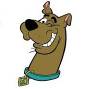                                                                  A. 11              B. 10              C. 12                                                              10.) 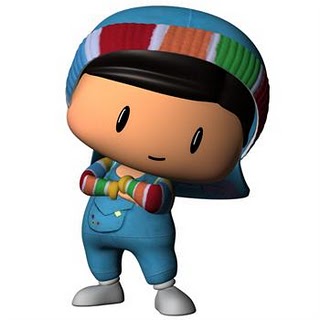 A. İki heceli bir kelimedir.                                 B. 3 sesli ve 2 sessiz harften oluşmaktadır. C. Toplam 5 harften oluşur.